BTS Management des Unités CommercialesSESSION 2014Épreuve : E4Management et Gestion des Unités CommercialesUnité E4Durée : 5 heuresCe sujet comporte 17 pages.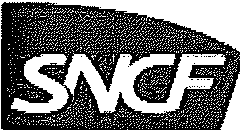 GARE DE FORBACHLa SNCF est l'une des plus grandes entreprises françaises. Les premières lignes de chemin de fer sont mises en service en France au début du 19ème siècle. En 1982, l'ensemble de la SNCF revient à l'Ëtat et devient un ËPIC (Ëtablissement Public à caractère Industriel et Commercial). La SNCF exerce à la fois des missions de service public et des activités de type commercial soumises à la concurrence. Les gares se comportent en agences commerciales et développent la relation client.La gare de Forbach, frontalière avec l'Allemagne, est située sur la ligne ferroviaire Metz-Sarrebruck. Elle appartient à la zone Est-Mosellane (57) composée de 7 gares. La gare  de  Forbach est  la gare  principale de cette  zone  en termes  de chiffre d'affaires et de flux de passagers. L'équipe commerciale de la gare de Forbach se compose de 6 personnes : 1 dirigeant de proximité (DPX), 1 directeur adjoint et 4 agents commerciaux fixes.Micheline Rossiya, DPX de la gare, vous demande de travailler  sur les dossiers suivants :Dossier 3 : Management de l'équipe commerciale de la gare de Forbach NB :  bien  qu'inspirées  d'un  cas  réel, pour  des  raisons  de  confidentialité  et  de simplification, les données et les mises en situation sont fictives.Pour des raisons familiales, Élodie a décidé de prendre un mi-temps à partir du premier septembre 2014 et pour une durée de deux ans. Pour assurer son remplacement, vous décidez d'embaucher un agent commercial (H/F) en COD (20 heures hebdomadaires).Une campagne de recrutement est actuellement en cours et vous envisagez de recruter Lisa. Âgée de 20 ans, elle souhaite reprendre ses études et bénéficier d'un contrat d'apprentissage pour préparer un BTS MUC par alternance. Vous étudiez les deux possibilités de contrat pour prendre une décision favorable aux intérêts de la gare de Forbach.Réalisez une analyse critique de l'annonce d'offre d'emploi qui a été affichée dans la gare de Forbach.ANNEXE 9 : L'annonce d'offre d'emploi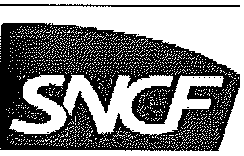 Source interneBTS MANAGEMENT DES UNITÉS COMMERCIALESSESSION 2014U4 - Management et Gestion de l’Unité Com mercialeDurée : 5 heuresCode sujet : MUMGUCPage 2 sur 17